《政策兑现事项申报指南》支持旅行社开拓客源市场政策描述《西咸新区促进文化旅游产业高质量发展奖补政策》第十四条 支持旅行社开拓客源市场   旅行社招揽过夜游客入住新区星级酒店、高品质酒店、精品民宿，年招揽游客住宿量达到3000人次以上，每人次奖补30元，单家旅行社年度奖补不超过20万元。政策依据《西咸新区促进文化旅游产业高质量发展奖补政策》申报主体要求具有独立法人资格和健全的财务制度、实行独立核算并取得旅行社经营许可证的企业。申报材料（样表和空表附后）特殊环节办理流程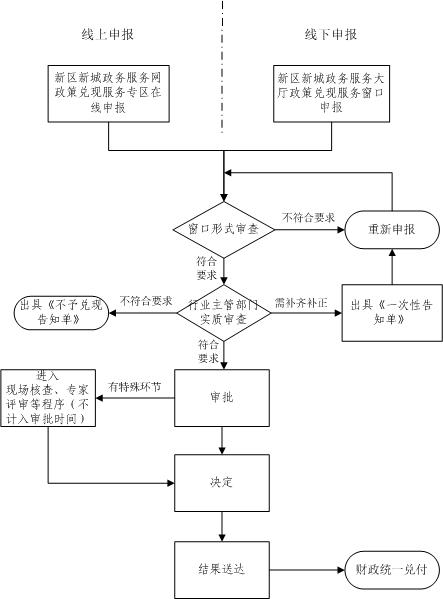 申报材料附件西咸新区支持旅行社开拓客源市场项目申 报 书   项目名称：                                            申报单位：                       （盖章）   项目负责人：                     （签名）   联系人及方式                         申报日期：         年    月    日西咸新区支持旅行社开拓客源市场项目承  诺  书一、本单位（个人）在申请书中所填写的信息真实、准确和完整，并承担与此相应的法律责任。一旦被发现提供虚假信息或者没有填写表格中要求提供的内容，申请书视为无效，自动放弃认定资格。二、在认定期间本单位愿主动配合主管单位的相关工作。三、在获取资金支持后，更大力度为社会提供高效、优质的服务。四、在获取资金支持后，本单位主动配合主管单位的监督和管理工作，定期汇报机构提供服务的情况和使用情况，并同意接受相关部门的定期检查和不定期抽查。（单位公章）法人代表签章：年  月  日西咸新区支持旅行社开拓客源市场项目申报表填表日期：    年  月  日备注：申报材料清单包括游客过夜人数统计表、组团社和地接社委托接待确认函、团费结算单、游客团队行程表、订房票据、宾馆、酒店或民宿住宿结算发票(复印件)、其它相关佐证材料等。游客过夜人数统计表申报单位（盖章）：                       填报时间：   年   月   日注：1.“住宿酒店”包括西咸新区各类住宿设施；           
    2.核算人次=过夜人数*住宿天数。如：1名游客在西咸住宿2晚，则过夜人数为1人，住宿夜数为2晚，折算人次为2人次。事项名称对旅行社招揽过夜游客入住新区星级酒店、高品质酒店、精品民宿的奖补对旅行社招揽过夜游客入住新区星级酒店、高品质酒店、精品民宿的奖补对旅行社招揽过夜游客入住新区星级酒店、高品质酒店、精品民宿的奖补办理部门各新城申报对象企业办件类型承诺件承诺时限个工作日行使级层新城级通办范围西咸新区咨询电话-监督电话-到现场办理的次数1是否可以在线申报是受理地点、时间办理地点：西咸新区政务服务大厅，西咸新区政务服务（空港）中心，西咸新区政务服务（沣东）中心，西咸新区政务服务（秦汉）中心，西咸新区政务服务（沣西）中心，西咸新区政务服务（泾河）中心。办理时间：上午9:00-12:00，下午13:30-17:30，法定节假日除外。办理地点：西咸新区政务服务大厅，西咸新区政务服务（空港）中心，西咸新区政务服务（沣东）中心，西咸新区政务服务（秦汉）中心，西咸新区政务服务（沣西）中心，西咸新区政务服务（泾河）中心。办理时间：上午9:00-12:00，下午13:30-17:30，法定节假日除外。办理地点：西咸新区政务服务大厅，西咸新区政务服务（空港）中心，西咸新区政务服务（沣东）中心，西咸新区政务服务（秦汉）中心，西咸新区政务服务（沣西）中心，西咸新区政务服务（泾河）中心。办理时间：上午9:00-12:00，下午13:30-17:30，法定节假日除外。材料名称材料来源材料要求下载样表下载空表填报须知申报表线上下载加盖单位公章样表无无申报材料真实性合法性承诺书线上下载加盖单位公章样表无无营业执照、法定代表人身份证等材料复印件申请人自备加盖单位公章无无无游客入住新区酒店（民宿）的证明材料（游客过夜人数统计表、组团社和地接社委托接待确认函、团费结算单、游客团队行程表、订房票据、酒店或民宿住宿结算发票(复印件)、其它相关佐证材料）申请人自备加盖单位公章无无无环节名称所需时限法定依据是否收费收费依据是否计算在法定办结时限内无无无无无无旅行社名称 （盖章）旅行社名称 （盖章）成立时间成立时间统一社会信用代码统一社会信用代码公司地址公司地址注册资本金（万元）注册资本金（万元）法人姓名法人姓名联系电话联系电话联系人姓名联系人姓名联系电话联系电话招徕过夜游客人次招徕过夜游客人次申报奖补金额（万元）申报奖补金额（万元）企业简介（200字以内）企业简介（200字以内）各新城党委宣传部审核意见（盖章）各新城财政部门审核意见（盖章）各新城财政部门审核意见（盖章）序号团 号过夜人数住宿酒店房间数住宿夜数核算人次1234……合计--